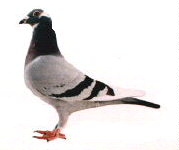 Gegevens schenker:  E-mail:AdresWoonplaatsTel. nummer             schenking             schenking             schenking             schenking             schenking             schenking             schenking             schenking             schenking             schenking             schenking             schenking             schenking